EK-1 BELGELERİMİZ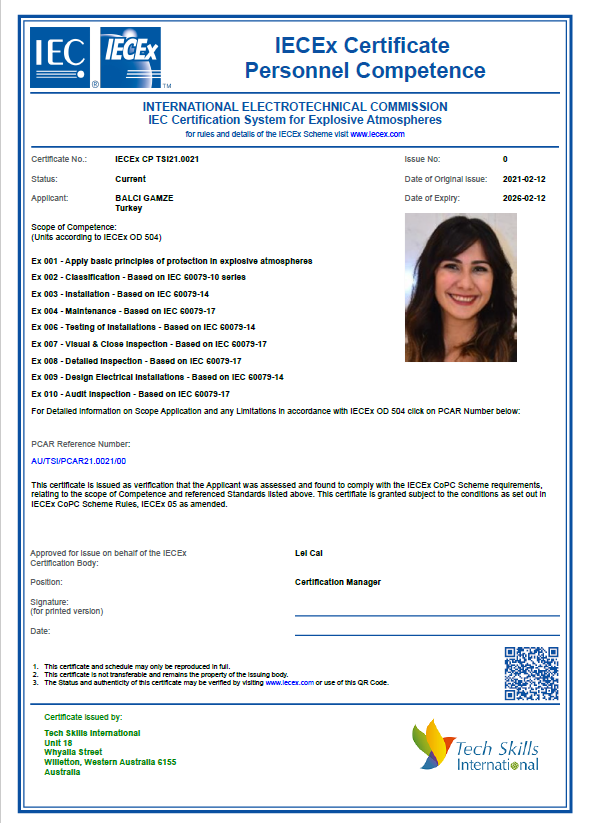 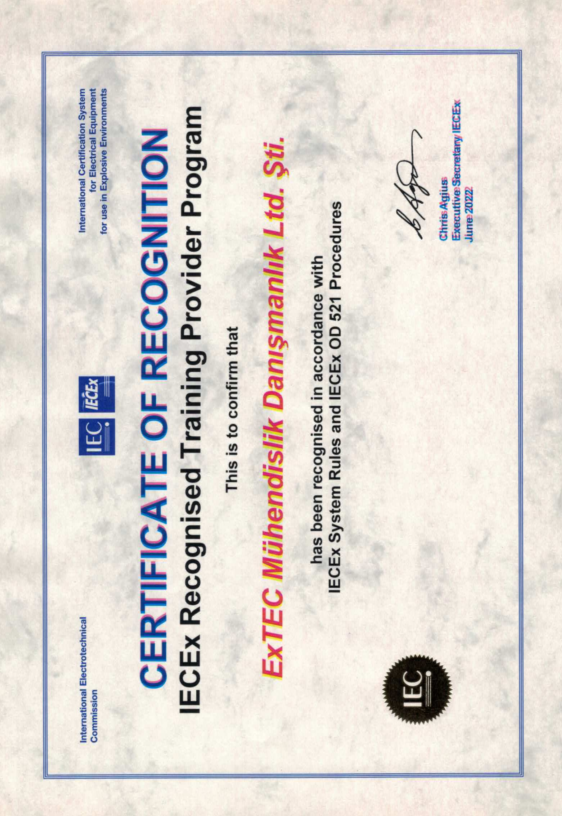 BAŞVURU SAHİBİAPPLICANTBAŞVURU SAHİBİAPPLICANTBAŞVURU SAHİBİAPPLICANTBAŞVURU SAHİBİAPPLICANTBAŞVURU SAHİBİAPPLICANTBAŞVURU SAHİBİAPPLICANTBAŞVURU SAHİBİAPPLICANTBAŞVURU SAHİBİAPPLICANTBireysel BaşvuruIndividual Application	Firma BaşvurusuCompany ApplicationEğitim Talep Edilen Tarih/YeriRequested Date / PlaceExTEC Eğitim Salonu (İzmir/İstanbul)    Firma Yeri      Online Tarih: ExTEC Eğitim Salonu (İzmir/İstanbul)    Firma Yeri      Online Tarih: ExTEC Eğitim Salonu (İzmir/İstanbul)    Firma Yeri      Online Tarih: Bireysel Başvuru BilgileriIndividual Application InformationBireysel Başvuru BilgileriIndividual Application InformationBireysel Başvuru BilgileriIndividual Application InformationBireysel Başvuru BilgileriIndividual Application InformationBireysel Başvuru BilgileriIndividual Application InformationBireysel Başvuru BilgileriIndividual Application InformationBireysel Başvuru BilgileriIndividual Application InformationBireysel Başvuru BilgileriIndividual Application InformationAdı /SoyadıName/SurnameDoğum TarihiDate of BirthE-postaE-mailCep TelefonuMobile phoneİş TelWork PhoneÇalıştığınız Kurum/GörevinizCompany Name/TitleFirma Başvuru BilgileriCompany Application InformationFirma Başvuru BilgileriCompany Application InformationFirma Başvuru BilgileriCompany Application InformationFirma Başvuru BilgileriCompany Application InformationFirma Başvuru BilgileriCompany Application InformationFirma Başvuru BilgileriCompany Application InformationFirma Başvuru BilgileriCompany Application InformationFirma Başvuru BilgileriCompany Application InformationFirma Başvuru BilgileriCompany Application InformationFirma Başvuru BilgileriCompany Application InformationFirma Başvuru BilgileriCompany Application InformationFirma Başvuru BilgileriCompany Application InformationFirma Başvuru BilgileriCompany Application InformationFirma Başvuru BilgileriCompany Application InformationFirma İsmiCompany NameFirma İsmiCompany NameFirma İsmiCompany NameFirma Adresi AdressFirma Adresi AdressFirma Adresi AdressKatılımcı SayısıNumber of participantsKatılımcı SayısıNumber of participantsKatılımcı SayısıNumber of participantsEğitim Başvuru Modülleri Training ModulesEğitim Başvuru Modülleri Training ModulesEğitim Başvuru Modülleri Training ModulesEğitim Başvuru Modülleri Training ModulesEğitim Başvuru Modülleri Training ModulesEğitim Başvuru Modülleri Training ModulesEğitim Başvuru Modülleri Training ModulesEğitim Başvuru Modülleri Training ModulesEğitim Başvuru Modülleri Training ModulesEğitim Başvuru Modülleri Training ModulesEğitim Başvuru Modülleri Training ModulesEğitim Başvuru Modülleri Training ModulesModülModuleIECEx ÜnitelerIECEx UnitsPozisyon(Title)Pozisyon(Title)Eğitim Süresi (gün) Training Duration (day)İşaretleyinizMarkA001Herkes- Genel Bilgilendirme /Everyone-General awareness Herkes- Genel Bilgilendirme /Everyone-General awareness 1B001,003,004, 006Montaj, Bakım, personeli/Technician – Installation personnelMontaj, Bakım, personeli/Technician – Installation personnel2-3C001,007,008Muayene yapan Personel/Denetçiler / Inspection and maintenance personnel Muayene yapan Personel/Denetçiler / Inspection and maintenance personnel 2-3D001,002Patlayıcı Ortam Sınıflandırılması yapan mühendisler, danışmanlar / HAC Engineers/expertsPatlayıcı Ortam Sınıflandırılması yapan mühendisler, danışmanlar / HAC Engineers/experts2-3Başvuru sahibi               (Applicant)Başvuru sahibi               (Applicant)Başvuru sahibi               (Applicant)Başvuru sahibi               (Applicant)İsim/soyisimName/surnameİmza/TarihSignature/Date